Science should stimulate and excite pupils’ curiosity about phenomena, events of the natural world and why things happen the way they do. It teaches methods of enquiry and investigation to stimulate independent and creative thought. At Lodge Farm, we aim to provide a balanced and broad curriculum, which prepares children for an increasingly scientific and technological world. AimsThrough an engaging and broad Science curriculum at Lodge Farm, we intend for every children to have the support to excel and have the supportive environment to ask questions based on prior knowledge. We aim to: Develop pupils’ enjoyment and interest in Science. Use a range of investigations and practical activities to deepen an understanding of Science. Introduce pupils to a wide range of Scientific vocabulary.Encourage children to be curious about Science and the natural world.Develop pupils’ independence when learning about Science and taking part in investigations. Deepen pupils’ understanding of how Science impacts them, their lifestyles and the world around them. Implementation At Lodge Farm, there are five threads of enquiry, that weave through the curriculum:Research using secondary sourcesComparative and fair testingObserving through timePattern seekingIdentifying, classifying and groupingThese enquiry themes provide pupils with the chance to constant question and explore scientific concepts. As they are constantly revisited and developed, children deepen their skills in enquiry and develop the independence to pursue areas of curiosity. The Science curriculum is designed to deliver an engaging, rich and varied learning to all pupils. The National Curriculum provides a primary source of information for the curriculum, though additional resources are utilized and adapted including Hamilton Trust and the Ogden Trust. The skills for ‘Working Scientifically’ are built into all lessons and cross topics. ‘Working Scientifically’ skills are taught regularly through investigations, which are used to develop Scientific knowledge. Cross-curricular learning is embedded across the curriculum, with Maths, English, PE and Art weaved through the Science curriculum. Maths is particularly developed through the regular use of measuring and weighing; estimations and predictions of data; producing different types of graph; and comparing different numerical results in investigations. Oral skills are developed through the discussion and recounting of observations. Written skills are developed through writing reports and the recording of information. Key vocabulary and terms are built into medium term plans and where possible, are visually displayed in the classroom environment. Knowledge organisers are used in books so pupils are able to: recap prior learning; refer to scientific vocabulary and meanings; and reference essential visual diagrams.National CurriculumScience is a core subject within the National Curriculum. This policy is a statement of aims, principles and strategies for the teaching and learning of Science at SHINE academies. This policy should be read in conjunction with the New Curriculum 2014 documentation, which sets out in detail what pupils will be taught in different year groups as of September 2014. The programmes of study set out what should be taught at Key Stage 1 and 2. The programmes of study set out what should be taught at Key Stage 1 and 2 (see Appendix).EYFSThe Foundation Stage programmes of study for ‘Understanding of the World’ are set out in the EYFS ‘Development Matters’ Framework. Children will:Explore the natural world around themDescribe what they see, hear and feel whilst outsideRecognize some environments that are different from the one in which they liveUnderstand the effect of changing seasons on the natural world around themEnrichment OpportunitiesEach year, pupils celebrate key events in the school calendar including British Science Week and World Space Week; these are planned in accordance with national focus topics to raise aspirations and highlight potential career opportunities. During weekly Votes4Schools assemblies, scientific questions are sometimes explored in relation to relevant and topical issues going on in the world such as renewable energy or space exploration. The outside environment is regularly used to enrich Science learning, with the local environment used to deepen learning and show pupils how they can see scientific concepts in the world around them. In EYFS, the forest area is used regularly to allow children to explore the world around them.  AssessmentAssessment is primarily teacher-driven across the school. In EYFS, observations are made and recorded according to the guidance set out in ‘Understanding the World’ in the Development Matters Framework. This could include conversations with adults and peers, photographs, pieces of independent work or observations of activities. From Years 1 to 6, teacher assessments are recorded at termly intervals. Short, formal tests, which have been developed by Grammarsaurus are used at the end of each topic to inform teacher judgement. Year group assessment grids have been written to assist teachers in their judgements, particularly with the ‘Working Scientifically’.InclusionAll Science lessons are tailored to the needs of the children in the class. Activities are modelled by teachers often to ensure all pupils are able to access understanding. For SEND or EAL learners, the curriculum is scaffolded depending on their barriers to learning; this could include pictures, drawings with labels or simple recordings. We strive to provide the frequent opportunities for Gifted and Talented pupils to progress in their learning and extend their understanding. Monitoring and EvaluationThe Science Coordinator will regularly review and evaluate the Science work across the school through book monitoring and lesson observations. Samples of children’s work from all ability levels (Upper/Middle/Lower/SEN/ Pupil Premium) will be monitored for appropriateness of activity, differentiation, range of activities and quality of work. Judgements based on any monitoring will be relayed to staff in their feedback. Pupil voice and staff conservations will also be used regularly to inform monitoring and evaluation conclusions. This policy will be reviewed annually to ensure that it complies with the latest legislation, guidance and best practice. AppendixWorking Scientifically Key Stage 1Asking simple questions and recognising they can be answered in different waysObserving closely, using simple equipmentPerforming simple testsIdentifying and classifyingUsing their observations and ideas to suggest answers to questionsGathering and recording data to help in answering questionsLower Key Stage 2Asking relevant questions and using different types of scientific enquiries to answer themSetting up simple practical enquiries, comparative and fair testsMaking systematic and careful observations and, where appropriate taking accurate measurements using standard units, using a range of equipment, including thermometers and data loggers Gathering, recording, classifying and presenting data in a variety of ways to help in answering questions. To record findings using simple scientific language, drawings, labelled diagrams, keys, bar charts, and tables Reporting on findings from enquires, including oral and written explanations, displays or presentations and raise further questionsIdentifying differences, similarities or changes related to simple scientific ideas and processesUsing straightforward scientific evidence to answer questions or to support their findingsUpper Key Stage 2Planning different types of scientific enquiries to answer questions, including recognising and controlling variables where necessaryTaking measurements, using a range of scientific equipment, with increasing accuracy and precision, taking repeat readings when appropriateRecording data and results of increasing complexity using scientific diagrams and labels, classification keys, tables, scatter graphs, bar and line graphsUsing test results to make predictions to set up further comparative and fair testsReporting and presenting findings from enquiries, including conclusions, causal relationships and explanations of and a degree of trust in results, in oral and written forms such as displays and other presentationsIdentifying scientific evidence that has been used to support or refute ideas or argumentsYear 1 programme of studyPlantsPupils should be taught to:Identify and name a variety of common wild and garden plants, including deciduous and evergreen treesIdentify and describe the basic structure of a variety of common flowering plants, including treesAnimals, including humansPupils should be taught to:Identify and name a variety of common animals including fish, amphibians, reptiles, birds and mammalsIdentify and name a variety of common animals that are carnivores, herbivores and omnivoresDescribe and compare the structure of a variety of common animals (fish, amphibians, reptiles, birds and mammals including pets)Identify, name, draw and label the basic parts of the human body and say which part of the body is associated with each senseEveryday materials Pupils should be taught to:Distinguish between an object and the material from which it is madeIdentify and name a variety of everyday materials, including wood, plastic, glass, metal, water, and rockDescribe the simple physical properties of a variety of everyday materialsCompare and group together a variety of everyday materials on the basis of their simple physical propertiesEveryday materials Pupils should be taught to:Observe changes across the 4 seasonsObserve and describe weather associated with the seasons and how day length variesYear 2 programme of studyLiving things and their habitatsPupils should be taught to:Explore and compare the differences between things that are living, dead, and things that have never been aliveIdentify that most living things live in habitats to which they are suited and describe how different habitats provide for the basic needs of different kinds of animals and plants, and how they depend on each otherIdentify and name a variety of plants and animals in their habitats, including microhabitatsDescribe how animals obtain their food from plants and other animals, using the idea of a simple food chain, and identify and name different sources of foodPlantsPupils should be taught to:Observe and describe how seeds and bulbs grow into mature plantsFind out and describe how plants need water, light and a suitable temperature to grow and stay healthyAnimals, including humans Pupils should be taught to:Notice that animals, including humans, have offspring which grow into adultsFind out about and describe the basic needs of animals, including humans, for survival (water, food and air)Describe the importance for humans of exercise, eating the right amounts of different types of food, and hygieneUses of everyday materialsPupils should be taught to:Identify and compare the suitability of a variety of everyday materials, including wood, metal, plastic, glass, brick, rock, paper and cardboard for particular usesFind out how the shapes of solid objects made from some materials can be changed by squashing, bending, twisting and stretchingYear 3 programme of studyUses of everyday materialsPupils should be taught to:Identify and describe the functions of different parts of flowering plants: roots, stem/trunk, leaves and flowersExplore the requirements of plants for life and growth (air, light, water, nutrients from soil, and room to grow) and how they vary from plant to plantInvestigate the way in which water is transported within plantsExplore the part that flowers play in the life cycle of flowering plants, including pollination, seed formation and seed dispersalAnimals, including humansPupils should be taught to:Identify that animals, including humans, need the right types and amount of nutrition, and that they cannot make their own food; they get nutrition from what they eatIdentify that humans and some other animals have skeletons and muscles for support, protection and movementRocks Pupils should be taught to:Compare and group together different kinds of rocks on the basis of their appearance and simple physical propertiesDescribe in simple terms how fossils are formed when things that have lived are trapped within rockRecognise that soils are made from rocks and organic matterLight Pupils should be taught to:Recognise that they need light in order to see things and that dark is the absence of lightNotice that light is reflected from surfacesRecognise that light from the sun can be dangerous and that there are ways to protect their eyesRecognise that shadows are formed when the light from a light source is blocked by an opaque objectFind patterns in the way that the size of shadows changeForces and magnetsPupils should be taught to:Compare how things move on different surfacesNotice that some forces need contact between 2 objects, but magnetic forces can act at a distanceObserve how magnets attract or repel each other and attract some materials and not othersCompare and group together a variety of everyday materials on the basis of whether they are attracted to a magnet, and identify some magnetic materialsDescribe magnets as having 2 polesPredict whether 2 magnets will attract or repel each other, depending on which poles are facingYear 4 programme of studyLiving things and their habitatPupils should be taught to:Recognise that living things can be grouped in a variety of waysExplore and use classification keys to help group, identify and name a variety of living things in their local and wider environmentRecognise that environments can change and that this can sometimes pose dangers to living thingsAnimals, including humansPupils should be taught to:Describe the simple functions of the basic parts of the digestive system in humansIdentify the different types of teeth in humans and their simple functionsConstruct and interpret a variety of food chains, identifying producers, predators and preyStates of matterPupils should be taught to:Compare and group materials together, according to whether they are solids, liquids or gasesObserve that some materials change state when they are heated or cooled, and measure or research the temperature at which this happens in degrees Celsius (°C)Identify the part played by evaporation and condensation in the water cycle and associate the rate of evaporation with temperatureSoundPupils should be taught to:Identify how sounds are made, associating some of them with something vibratingRecognise that vibrations from sounds travel through a medium to the earFind patterns between the pitch of a sound and features of the object that produced itFind patterns between the volume of a sound and the strength of the vibrations that produced itRecognise that sounds get fainter as the distance from the sound source increasesElectricityPupils should be taught to:Identify common appliances that run on electricityConstruct a simple series electrical circuit, identifying and naming its basic parts, including cells, wires, bulbs, switches and buzzersIdentify whether or not a lamp will light in a simple series circuit, based on whether or not the lamp is part of a complete loop with a batteryRecognise that a switch opens and closes a circuit and associate this with whether or not a lamp lights in a simple series circuitRecognise some common conductors and insulators, and associate metals with being good conductorsYear 5 programme of studyLiving things and habitatsPupils should be taught to:Describe the differences in the life cycles of a mammal, an amphibian, an insect and a birdDescribe the life process of reproduction in some plants and animalsAnimals, including humansPupils should be taught to:Describe the changes as humans develop to old ageProperties and changes of materialsPupils should be taught to:Compare and group together everyday materials on the basis of their properties, including their hardness, solubility, transparency, conductivity (electrical and thermal), and response to magnetsKnow that some materials will dissolve in liquid to form a solution, and describe how to recover a substance from a solutionUse knowledge of solids, liquids and gases to decide how mixtures might be separated, including through filtering, sieving and evaporatingGive reasons, based on evidence from comparative and fair tests, for the particular uses of everyday materials, including metals, wood and plasticDemonstrate that dissolving, mixing and changes of state are reversible changesExplain that some changes result in the formation of new materials, and that this kind of change is not usually reversible, including changes associated with burning and the action of acid on bicarbonate of sodaEarth and spacePupils should be taught to:Describe the movement of the Earth and other planets relative to the sun in the solar systemDescribe the movement of the moon relative to the EarthDescribe the sun, Earth and moon as approximately spherical bodiesUse the idea of the Earth’s rotation to explain day and night and the apparent movement of the sun across the skyForcesPupils should be taught to:Explain that unsupported objects fall towards the Earth because of the force of gravity acting between the Earth and the falling objectIdentify the effects of air resistance, water resistance and friction, that act between moving surfacesRecognise that some mechanisms including levers, pulleys and gears allow a smaller force to have a greater effectYear 6 programme of studyLiving things and their habitatsPupils should be taught to:describe how living things are classified into broad groups according to common observable characteristics and based on similarities and differences, including micro-organisms, plants and animalsgive reasons for classifying plants and animals based on specific characteristicsAnimals, including humansPupils should be taught to:Identify and name the main parts of the human circulatory system, and describe the functions of the heart, blood vessels and bloodRecognise the impact of diet, exercise, drugs and lifestyle on the way their bodies functionDescribe the ways in which nutrients and water are transported within animals, including humansEvolution and inheritance Pupils should be taught to:Recognise that living things have changed over time and that fossils provide information about living things that inhabited the Earth millions of years agoRecognise that living things produce offspring of the same kind, but normally offspring vary and are not identical to their parentsIdentify how animals and plants are adapted to suit their environment in different ways and that adaptation may lead to evolutionLightPupils should be taught to:Recognise that light appears to travel in straight linesUse the idea that light travels in straight lines to explain that objects are seen because they give out or reflect light into the eyeExplain that we see things because light travels from light sources to our eyes or from light sources to objects and then to our eyesUse the idea that light travels in straight lines to explain why shadows have the same shape as the objects that cast themElectricityPupils should be taught to:Associate the brightness of a lamp or the volume of a buzzer with the number and voltage of cells used in the circuitCompare and give reasons for variations in how components function, including the brightness of bulbs, the loudness of buzzers and the on/off position of switchesUse recognised symbols when representing a simple circuit in a diagram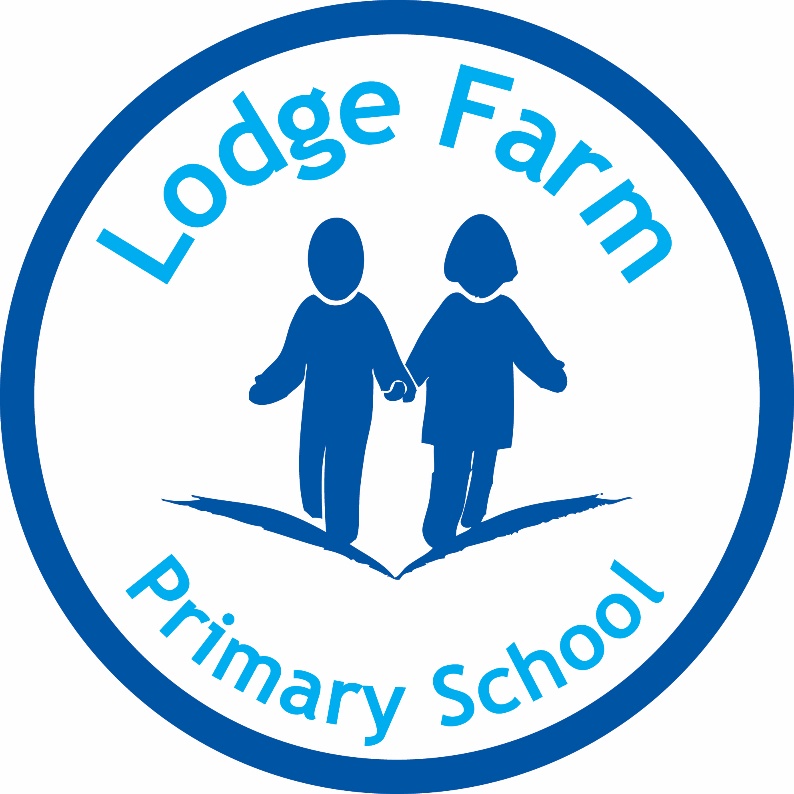 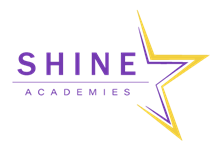 